Pozemkový fond České republiky, 117 05 Praha 1, Těšnov 17Pozemkový fond České republikyse sídlem v Praze 1, Těšnov 17,IČ: 45797072'dále jen  p r o d á v a j í c íaBlatenská ryba spol.s r.o.se sídlem: Blatná, Na příkopech 747,IČ: 49023837,	dále jen  k u p uj í c íuzavírají ve smyslu článku XI.smlouvy č. 467/94o prodeji podniku (části podniku): Státní rybářství Blatná,s.p.-
Technologické jednotky rybničního hospodářství
v okresech Strakonice, Písek a Příbramtentododatek č. 2,kterým se mění část přílohy smlouvy č. 467/94, týkající se k. ú. Blatná, Sedlice, Čekanice, Lažánky a Lažany v okrese Strakonice, ostatní k. ú. v okresech Příbram a Písek zůstávají nedotčeny.I.Smluvní strany uzavřely dne 27.7.1994 smlouvu č. 467/94 o prodeji podniku (části podniku) Státní rybářství Blatná.II.Smluvní strany se dohodly, že se ruší přílohy týkající se k. ú. Blatná, Sedlice, Čekanice, Lažánky a Lažany. Ostatní katastrální území mimo uvedené k. ú. zůstávají beze změny.III.Tento dodatek je nedílnou součástí smlouvy č. 467/94 a nabývá účinnosti dnem podpisu dodatku oběma smluvními stranami.IV.Tento dodatek je sepsán ve 14 stejnopisech, z nichž každý má platnost originálu.V.Smluvní strany po jeho přečtení prohlašují, že s jeho obsahem souhlasí a že tento dodatek je shodným projevem jejich vážné a rozhodné vůle a na důkaz toho připojují své podpisy.V Strakonicích dne 18.04.95Pozemkový fond České republiky 				Blatenská ryba s. r. o.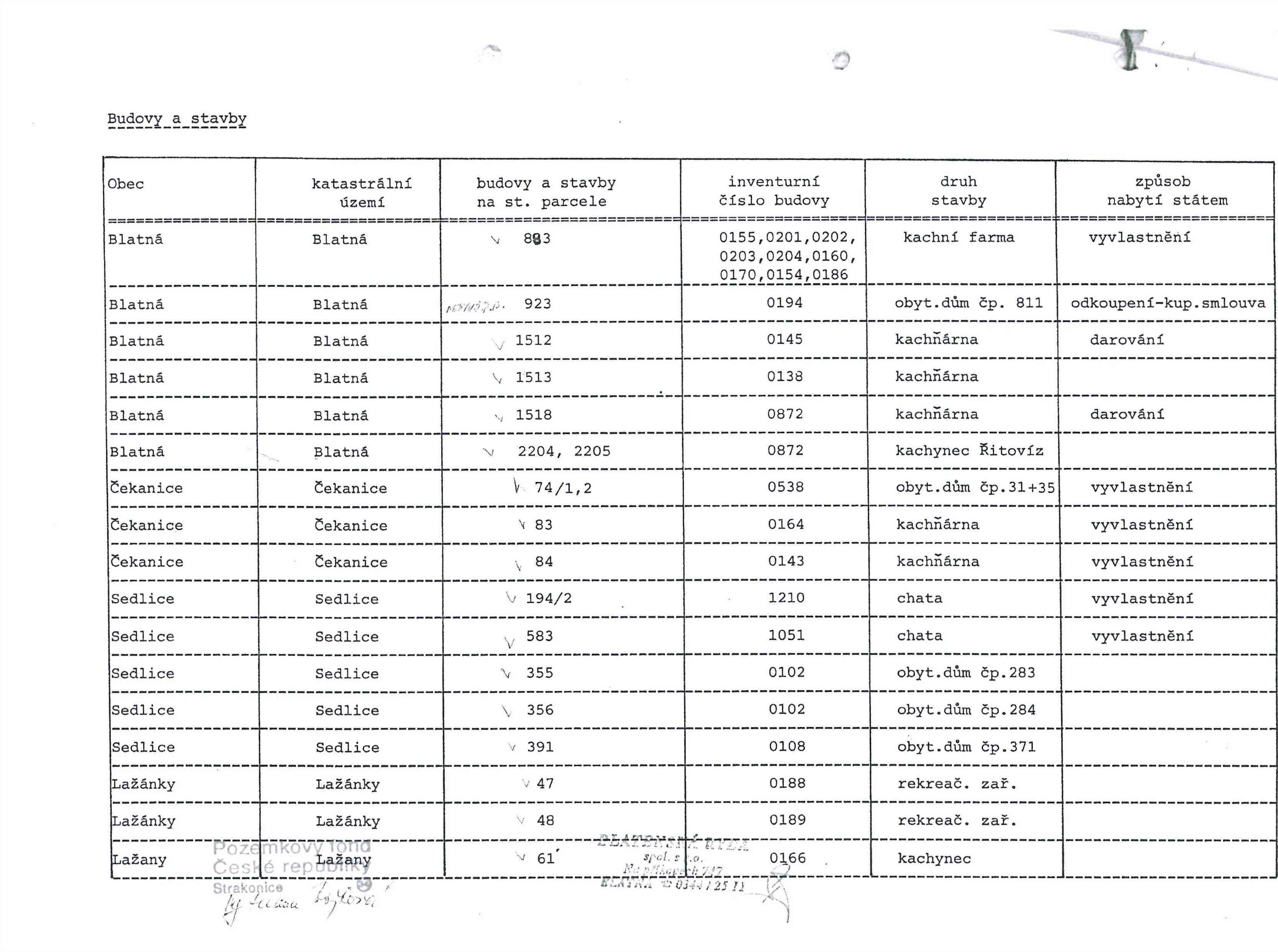 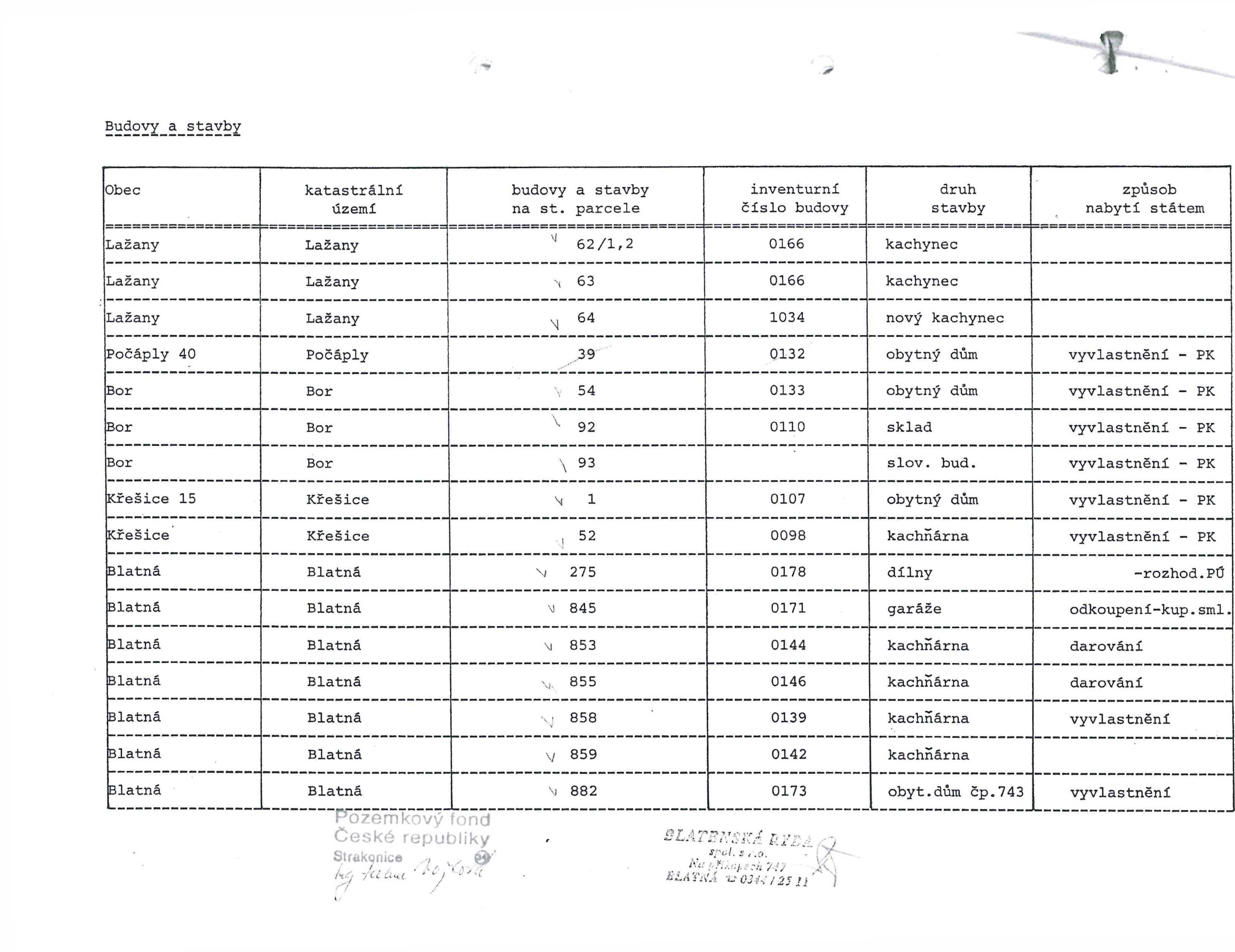 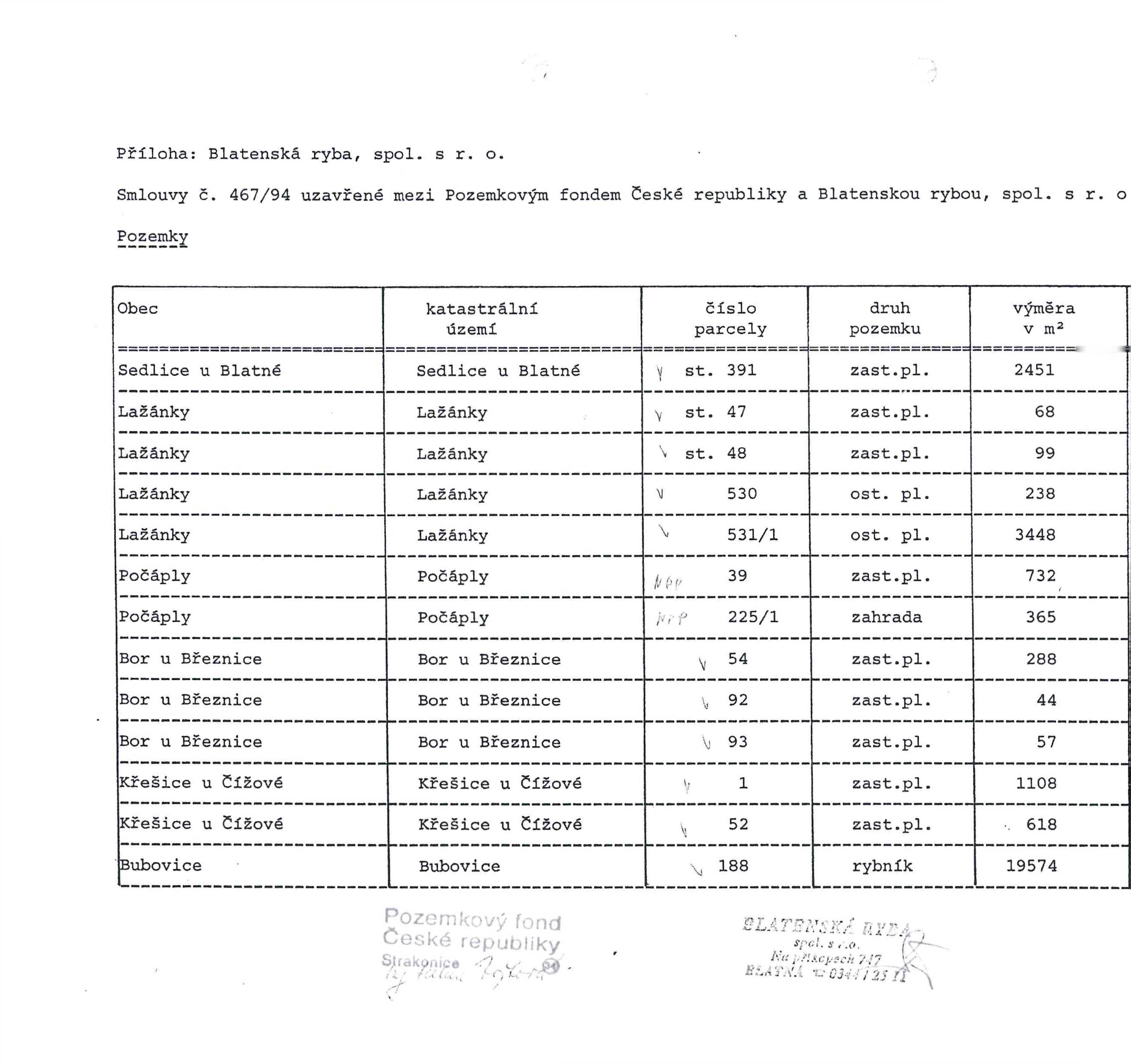 způsobnabytí státem=======================-vyjádř. PÚ-vyjádř. PÚ-vyjádř. PÚ-vyjádř. PÚ-vyjádř. PÚvyvlastnění – PKvyvlastnění – PKvyvlastnění – PKvyvlastnění – PKvyvlastnění – PKvyvlastnění – PK-vyjádř. PÚ-vyjádř. PÚ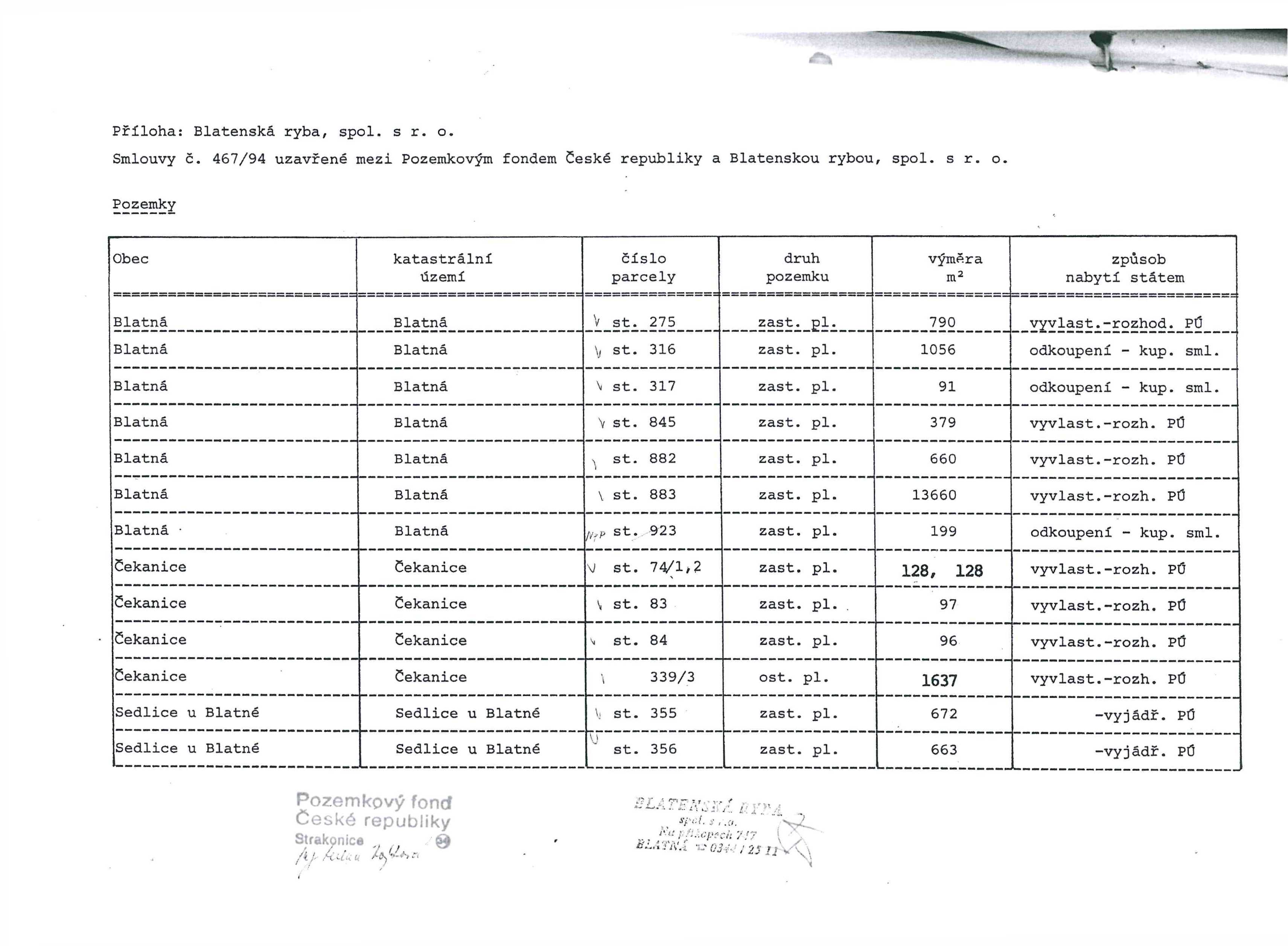 